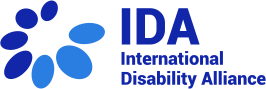 Human Rights Council 47th session Resolution on‘Accelerating efforts to eliminate all forms of violence against women and girls: preventing and responding to all forms of violence against women and girls with disabilities’July 2021, A/HRC/RES/47/15In July 2021 at the 47th session of the United Nations Human Rights Council the resolution on ‘Accelerating efforts to eliminate all forms of violence against women and girls: preventing and responding to all forms of violence against women and girls with disabilities’ was adopted by consensus. The International Disability Alliance (IDA) welcomes the adoption of the resolution, which is a significant step forward in the UN’s consideration of the rights of women and girls with disabilities. The resolution contains several ground-breaking elements which represent important normative progress and strengthening of the commitment of States to eliminate all forms of violence against women and girls with disabilities. The definition of violence against women and girls was expanded to include social and economic harm. The resolution strengthens language on the rights of the most marginalized and under-represented groups of persons with disabilities. Intersectional forms of discrimination are specifically addressed in paragraphs on older women, indigenous women and migrants, and new language on persons with disabilities of African and Asian descent. The need to address ableism and ageism and eliminate stereotypes, including racist or xenophobic stereotypes, was highlighted. The resolution builds on previous UN resolutions in expressing concern with institutionalisation in a profoundly important way. It uses previously agreed language to express deep concern at laws and practices that allow for forced institutionalization on the basis of a real or perceived disability, and it breaks new ground by recognizing that forced institutionalization is a form of violence that deprives women and girls of liberty on the basis of disability. Further, it recognizes that women and girls with psychosocial or intellectual disabilities face an increased risk of violence, abuse and deprivation of liberty on the basis of disability due to discrimination, stereotyping and stigma associated with disability. In the operative paragraphs the resolution urges States to prevent and respond to the increase in violence against women and girls with disabilities in the context of the COVID-19 pandemic by, inter alia, promoting deinstitutionalization and preventing institutionalization. It also calls on States to integrate a human rights perspective into mental health services by eliminating institutionalization. The resolution recognises the ways in which the COVID-19 pandemic has exacerbated pre-existing inequalities and systemic discrimination, stigmatization, violence and exclusion, and recognises barriers that persons with disabilities continue to face in the COVID-19 response, including in accessing vaccinations. It urges States to prevent and respond to the increase in violence against women and girls, including those with disabilities, amid the COVID-19 pandemic by integrating accessible and inclusive prevention, response and protection systems into any pandemic response and recovery plans, and providing safe and equitable access to vaccinations for women and girls with disabilities and ensuring their participation in the development and implementation of pandemic response and recovery plans. Language on legal capacity and right to respect for the physical and mental integrity, bodily autonomy and informed consent of persons with disabilities was prominent in the text, including in the context of any medical procedure or intervention.The resolution has the clearest articulation of sexual and reproductive health and reproductive rights in any UN resolution to date:“Reaffirming sexual and reproductive health and reproductive rights, free from coercion, discrimination and violence, including full respect for dignity, integrity and bodily autonomy”This is supported by a strong operative paragraph calling on States to ensure that sexual and reproductive health and reproductive rights are fully realized by addressing the social and other determinants of health and ensuring that quality comprehensive sexual and reproductive health-care services, information and education universally accessible.  Addressing social and other determinants of health is particularly important for persons with disabilities, given the basis of those determinants in inequalities in society and unequal distribution of power, poverty, income inequality, systemic discrimination and marginalization, which disproportionately affect persons with disabilities. The scope of the term ‘health-care services’ was clarified through a paragraph that includes safe abortion when not against national law and post abortion care. This clarification is significant given the debate over this term in UN negotiations, and due to the numerous other references to health-care services in the text, including the call for States to “strengthen health systems that make quality comprehensive sexual and reproductive health-care services, information and education universally accessible and available and inclusive”. For the first time the term ‘intimate partner violence’ was not subject to an amendment or voted.The definition of harmful practices was expanded to include forced sterilization, forced abortion and forced contraception. Language from previous resolutions addressing forced sterilization and forced abortion is reaffirmed and strengthened by incorporating a reference to “the right to respect for physical and mental integrity on an equal basis with others and to bodily autonomy”. The importance of ensuring the full, effective and meaningful participation and inclusion of all women and girls with disabilities in decision-making processes and leadership roles by involving and supporting organisations of and led by persons with disabilities is stressed throughout the resolution, reflecting the ‘nothing about us without us’ principle.In addition to language that aligns Human Rights Council resolutions with the standards of the Convention on the Rights of Persons with Disabilities (CRPD), the resolution contains extensive and detailed calls to action or States to, inter alia: Review laws and policies that perpetuate the outdated understanding of disability present in charity and medical models and ableismProvide disability-inclusive and accessible social infrastructure, transportation, justice mechanisms and services, in particular in relation to health and education Ensuring that services and programmes designed to prevent and eliminate violence against women and girls are inclusive of and accessible to women and girls with disabilities, including staff-trainingDevelop educational programmes and teaching materials on violence against women, including through evidence-based comprehensive sexuality education, in accessible, affordable and alternative formats of communication, including easy to read and understand formatsImplement national criminal justice frameworks that take into account the specific requirements of women and girls with disabilities, promote age- and gender-responsive and disability-inclusive measures in crime prevention and protection policies, provide effective disability-inclusive remedies, and integrate disability-inclusive training into justice systemsStrengthen statistical data collection and analysis disaggregated by sex, age, disability and other relevant characteristics on all forms of violence against women and girlsIDA would like to congratulate Canada on the successful facilitation of the resolution, and expresses appreciation to all States for constructive engagement in the negotiations. This resulted in a robust and progressive text reflecting human rights standards and expressing strong commitments from States to respond appropriately to the scourge of violence against women and girls with disabilities by respecting, protecting and fulfilling their rights. We wish also to thank all 75 cosponsors, from all regions of the world, and look forward to the prompt and effective implementation of the resolution.  For further information, contact jclyne@ida-secretariat.org. Footnotes: